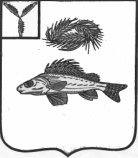 АДМИНИСТРАЦИЯ НОВОСЕЛЬСКОГО МУНИЦИПАЛЬНОГО ОБРАЗОВАНИЯ
ЕРШОВСКОГО РАЙОНА САРАТОВСКОЙ ОБЛАСТИПОСТАНОВЛЕНИЕ от  27.05. 2016 г.                                                                                        № 17 Об утверждении схемы расположенияграниц земельного участкаРуководствуясь Федеральным Законом от 25 октября 2001 г. № 137-ФЗ « О введении в действие Земельного кодекса Российской Федерации», Уставом Новосельского муниципального образования Ершовского района Саратовской области, администрация  Новосельского муниципального образования Ершовского района Саратовской области ПОСТАНОВЛЯЕТ:Утвердить схему расположения земельного  участка  из земель сельскохозяйственного назначения, расположенного по адресу: Саратовская область, Ершовский район, п. Новосельский, территория Новосельского МО, находящегося в кадастровом квартале: 64:13:140503.Ограничения в использовании земельного участка: нет.И.о.главы администрации Новосельского МО:                             Н.А.Королева